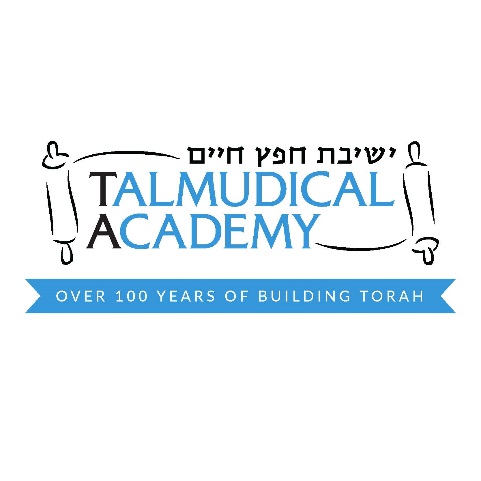  Thurs., Aug 31	6th Grade First Day	9:00 a.m. (Daven before arrival/5:15 dismissal) Tues., Sept 5	Opening day 6th, 7th, 8th Grades 9:00 a.m. arrival Dismissal 5:15 p.m. 	ALL YEARFri., Sept 8		Dismissal 2:10 p.m. ALL YEARSun., Sept 10		Dismissal 12:00 p.m. ALL YEARTues., Sept 12		Parent Orientation 7:00 p.m. 			4:30 p.m. DismissalWed.., Sept. 20		Erev Rosh Hashana-No SessionThurs.- Fri. Sept. 21,22	Rosh Hashana-No SessionSun., Sept. 24	Tzom Gedaliah – Regular Sunday ScheduleTues., Sept. 26	7th Grade Parent Bar Mitzva Meeting 8:00-9:15 PM Fri. Sept. 29	Erev Yom Kippur No SessionWed.-Sun. Oct. 4-15	Sukkos Vacation-No SessionMon., Oct. 16	Classes ResumeMon. Oct. 30-Sun., Nov. 5	Sign Up for Parent/Teacher ConferencesWed., Nov. 1	8th Grade Parent Meeting How do we prepare for Mesivta-HS 8:00-9:00 PM Tues. Nov 7	MS/HS Conferences 3:00-9:30 PM	12:00 PM DismissalSun. Nov 12	Off Day – No SessionThurs.-Fri Nov 23-24	Thanksgiving – Sunday ScheduleSun., Nov. 26	Regular Sunday ScheduleTues., Dec. 5	6th Grade Parent Town Hall Meeting 8:00-9:00 PM Mon., Dec 11	Professional Development 3:45 DismissalTues.-Thurs., Dec. 12-14	Chanukah-4:20 DismissalFri.-Mon., Dec. 15- 18	Chanukah Break-No SessionTues.-Wed. Dec. 19-20	Chanukah-4:20 DismissalThurs. Dec. 28		Asara B’TevesRegular Sunday ScheduleThurs.-Tues., Jan. 25-30	Mid-Winter Break-No SessionMon.Jan.29- Sun., Feb. 4	Sign Up for Parent/Teacher ConferencesTues., Feb. 6	MS/HS Conferences4:00-9:30 PM	1:00 PM Dismissal Sun., Feb. 11	7th Grade Parent Bar Mitzva Dinner 6:30 PMSat., Feb. 24		Pre-Purim Mesiba 8:00 PMWed., Feb. 28	Taanis Esther 1:00 PM DismissalThurs.-Sun., March 1-4	Purim-No SessionWed.-Fri.; March 28-30	Pesach Vacation-No SessionSun.-Sun. April 1-8	Pesach Vacation-No SessionMon., April 9	Classes Resume Mon., April 30	Professional Development 3:45 DismissalSun., May 6	Off Day-No SessionFri., May 18	Erev Shavuos – 12:00 PM DismissalSun. –Mon. May 20-21	Shavuos – No SessionTues. May 22		Isru Chag – 10:45 AM StartMon., May 28	Memorial Day – 12:00 PM DismissalSun. , June 17	Off Day – No Session Mon., June 18	8th Grade Dessert Reception 7:30 PMWed., June 20	Last Day of School – 12:00 PM Dismissal Wed, June 26       	First Day of 1st SessionWed, July 18     	Last Day of 1st SessionThurs, July 19   	First Day of 2nd SessionThurs, Aug 9	Last Day of 2nd SessionMiddle School Calendar5777/5778  -  2017/2018                                                          AUGUST                                                                              2017SEPTEMBER                                                                       2017OCTOBER                                                                             2017NOVEMBER                                                                         2017DECEMBER                                                                          2017   JANUARY                                                                        2018   FEBRUARY                                                                      2018MARCH                                                                          2018APRIL                                                                              2018MAY                                                                                2018JUNE                                                                              2018July/August – Camp Chofetz Chaim                         2018          